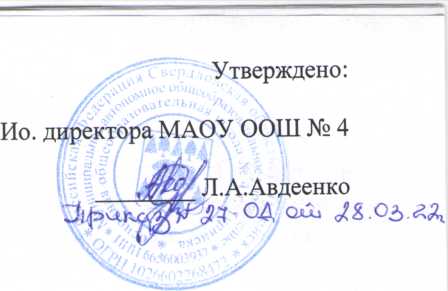 ДОРОЖНАЯ КАРТА по реализации  программы наставничества в МАОУ ООШ № 4 в 2021-2022 учебном году№п/пМероприятиеОтветственныйОтветственныйДокументыСрок1-й этап - Подготовка условий для запуска программы наставничества1-й этап - Подготовка условий для запуска программы наставничества1-й этап - Подготовка условий для запуска программы наставничества1-й этап - Подготовка условий для запуска программы наставничестваПодготовка программы наставничества:информирование педагогического коллектива, обучающихся и родительское сообщество о подготовке программы (проведение педагогического совета,  классных часов, родительского собрания),сбор предварительных запросов, педагогов, молодых специалистов;определение заинтересованных в наставничестве аудиторий: выпускники, работодатели и др.;определение цели, задач, форм наставничества, ожидаемых результатов;проведение административных совещаний по вопросам реализации целевой модели наставничества. Выбор форм и программ наставничества;формирование банка программ по формам наставничества;обеспечение нормативно-правового оформления программы наставничества;создание организационных условий для осуществления программы наставничества;разработка модели взаимодействия партнеров в осуществлении наставнической деятельности;разработка страницы сайта школы.Подготовка программы наставничества:информирование педагогического коллектива, обучающихся и родительское сообщество о подготовке программы (проведение педагогического совета,  классных часов, родительского собрания),сбор предварительных запросов, педагогов, молодых специалистов;определение заинтересованных в наставничестве аудиторий: выпускники, работодатели и др.;определение цели, задач, форм наставничества, ожидаемых результатов;проведение административных совещаний по вопросам реализации целевой модели наставничества. Выбор форм и программ наставничества;формирование банка программ по формам наставничества;обеспечение нормативно-правового оформления программы наставничества;создание организационных условий для осуществления программы наставничества;разработка модели взаимодействия партнеров в осуществлении наставнической деятельности;разработка страницы сайта школы.Куратор программынаставничества.Ответственные - кураторы за внедрение ролевых моделей наставничестваПриказ о внедрении наставничества.Положение о наставничестве.Дорожная карта (план мероприятий) внедрения системы наставничества.Целевая модель наставничества.Программа наставничества: ролевые модели выбранных форм наставничества, цель и задачи в разрезе моделей, календарный план мероприятий.Заключение партнерских соглашений.Опубликование дорожной карты на сайте школы.Включение мероприятий Программы наставничества в Годовой план школы с формированием ежемесячных планов работы.Сентябрь 2021 г.В течение учебного года2-этап - Формирование базы наставляемых2-этап - Формирование базы наставляемых2-этап - Формирование базы наставляемых2-этап - Формирование базы наставляемых2-этап - Формирование базы наставляемых2-этап - Формирование базы наставляемыхФормирование базы наставляемых:информирование родителей, педагогов, обучающихся о возможностях и целях программы;организация сбора данных о наставляемых по доступным каналам (родители, классные руководители, педагоги, профориентационные тесты),организация сбора запросов, наставляемых;проведение уточняющего анализа потребностей в обучении наставляемых (анкетный опрос, интервью, наблюдения и др.) для анализа потребностей в развитии наставляемых;популяризация программы наставничества Кураторпрограммынаставничества.Ответственные - кураторы за внедрение ролевых моделей наставничестваКураторпрограммынаставничества.Ответственные - кураторы за внедрение ролевых моделей наставничестваПеречень лиц, желающих иметь наставников.Учетная база наставляемых по установленной формеАнкеты для анализа потребности в развитии у наставляемых.Согласие родителей (законных представителей) на анализ потребностей в развитии и иные процедуры (при необходимости) несовершеннолетних наставляемыхСбор согласий на обработку персональных данных от участников наставнической программы.Памятки для наставляемых.Отчет по результатам анализа потребностей в развитии наставляемых.Сентябрь 2021 г.В течение учебного года3-й этап - Формирование базы наставников3-й этап - Формирование базы наставников3-й этап - Формирование базы наставников3-й этап - Формирование базы наставников3-й этап - Формирование базы наставников3-й этап - Формирование базы наставников3Формирование базы наставляемых:проведение мероприятий для информирования и вовлечения потенциальных наставников, взаимодействовать с целевыми аудиториями на профильных мероприятиях (например,  конференции, форумы, конкурсы и др.);создание базы наставников по тегам (признакам классификации)Кураторпрограммынаставничества.Ответственные - кураторы за внедрение ролевыхмоделейнаставничестваКураторпрограммынаставничества.Ответственные - кураторы за внедрение ролевыхмоделейнаставничестваРеестр наставников по установленной форме.Заполненные портфолио наставников.Анкеты-опросы «Чем я могу быть полезен в качестве наставника?»Сентябрь-октябрь 2021 г.- определение мер поощрения наставниковДиректорДиректорПоложение об оплате труда  о стимулировании наставников.Сентябрь 2021 г4-й этап - Отбор/выдвижение и обучение наставников4-й этап - Отбор/выдвижение и обучение наставников4-й этап - Отбор/выдвижение и обучение наставников4-й этап - Отбор/выдвижение и обучение наставников4-й этап - Отбор/выдвижение и обучение наставников4-й этап - Отбор/выдвижение и обучение наставников4.Отбор/выдвижение и обучение наставников:проведение отбора/выдвижения наставников в соответствии с Положением о наставничестве и утверждение реестра наставников;подготовка методических материалов для сопровождения наставнической деятельности (памятки, сценарии встреч, рабочие тетради и пр.);проведение АПО наставников и разработка программ обучения наставников;Кураторпрограммынаставничества.Ответственные - кураторы за внедрение ролевых моделей наставничестваКураторпрограммынаставничества.Ответственные - кураторы за внедрение ролевых моделей наставничестваПриказ об утверждении реестра наставниковАнкеты для анализа потребности в развитии наставниковОтчет по итогам АПО наставниковПриказ об организации «Школы наставников»План работы «Школы наставников»Программы, графики обучения наставников;Памятки для наставниковОктябрь 2021 г.5-й этап - Формирование наставнических пар/групп5-й этап - Формирование наставнических пар/групп5-й этап - Формирование наставнических пар/групп5-й этап - Формирование наставнических пар/групп5-й этап - Формирование наставнических пар/групп5-й этап - Формирование наставнических пар/группФормирование наставнических пар / группорганизация групповых встреч для формирования пар или групп (с использованием различных форматов: квест, соревнование и пр.) - при необходимости;организация пробной рабочей встречи и встречи- планирования наставников и наставляемых, выбор форматов взаимодействия для каждой пары или группы;обеспечение психологического сопровождения наставляемых, не сформировавшим пару или группу (при необходимости), продолжить поиск наставника.Кураторпрограммынаставничества.Ответственные - кураторы за внедрение ролевых моделей наставничестваКураторпрограммынаставничества.Ответственные - кураторы за внедрение ролевых моделей наставничестваПриказ об утверждении наставнических пар/групп Программа наставничества на 2021-2022 учебный годПрограммы обучения наставников. Планы индивидуального развитиянаставляемых (в том числе - индивидуальные траектории обучения)Памятки для наставляемых.Сентябрь 2021 г. Октябрь 2021 г.организация работы «Школы наставников» ресурсное обеспечение организации наставничества.НаставникиПедагогпсихологНаставникиПедагогпсихологПакет методических материалов для наставниковНоябрь 2021г6-й этап - Организация и осуществление работы наставнических пар/групп6-й этап - Организация и осуществление работы наставнических пар/групп6-й этап - Организация и осуществление работы наставнических пар/групп6-й этап - Организация и осуществление работы наставнических пар/групп6-й этап - Организация и осуществление работы наставнических пар/групп6-й этап - Организация и осуществление работы наставнических пар/группОрганизация и осуществление работы наставнических пар/групп:проведение обучающих, экспертно-консультационных и иных мероприятий наставников;организация комплекса последовательных встреч наставников и наставляемых;организация текущего контроля достижения планируемых результатов наставникамиКуратор программы наставничества. Ответственные - кураторы за внедрение ролевых моделей наставничестваКуратор программы наставничества. Ответственные - кураторы за внедрение ролевых моделей наставничестваАнкета обратной связи для промежуточной оценкиДекабрь 2021 г., Июнь 2022 г.7-й этап - Завершение наставничества7-й этап - Завершение наставничества7-й этап - Завершение наставничества7-й этап - Завершение наставничества7-й этап - Завершение наставничества7-й этап - Завершение наставничестваЗавершение наставничества:организация «обратной связи» с наставниками, наставляемыми и куратором (проведение итогового анкетирования, рефлексии);подведение итогов мониторинга эффективности реализации программы;организация итоговой встречи наставников и наставляемых для обсуждения результатов мониторинга эффективности;организация и проведение итогового мероприятия  для представления результатов наставничества, чествования лучших наставников формирование базы успешных практик (кейсов);формирование долгосрочной базы наставников, в том числе из успешно завершивших программу наставляемых, желающих попробовать себя в новой роли; определение мер поощрения наставников, добившихся положительных результатов в области наставничества популяризация лучших практик и примеров наставничества через медиа, участников, партнеров.Кураторпрограммынаставничества.Ответственные - кураторы за внедрение ролевых моделей наставничества.Куратор по внедрению целевой модели наставничества, заместитель директора по УВР Кураторпрограммынаставничества.Ответственные - кураторы за внедрение ролевых моделей наставничества.Куратор по внедрению целевой модели наставничества, заместитель директора по УВР Анкеты удовлетворенности наставников и наставляемых организацией программы наставничества.Отчет по итогам наставнической программы (включая отчеты наставников и куратора)Приказ о поощрении участников наставнической деятельности.В течение отчетного периода Июнь 2022 г.